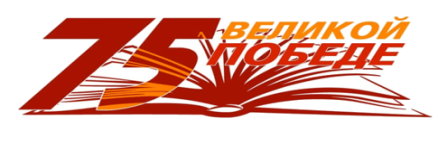 Положение акции“Прочитанная книга о войне – твой подарок ко Дню Победы”к 75-летию Победы в Великой Отечественной войнеI. Общие положения1.1.  Положение определяет и регулирует порядок организации и проведения акции «Прочитанная книга о войне – твой подарок ко Дню Победы» (далее - Акция).1.2.Организатор: МУНИЦИПАЛЬНОЕ КАЗЕННОЕ УЧРЕЖДЕНИЕ КУЛЬТУРЫ МЕЖПОСЕЛЕНЧЕСКАЯ ЦЕНТРАЛЬНАЯ БИБЛИОТЕКА МУНИЦИПАЛЬНОГО ОБРАЗОВАНИЯ СТАРОМИНСКИЙ РАЙОН  ИМЕНИ И.Ф. ВАРАВВЫ» ЦЕНТРАЛЬНАЯ ДЕТСКАЯ БИБЛИОТЕКА II. Цели и задачи 2.1. Цель Акции- формирование патриотических чувств, гордости за свою Родину;-воспитание у школьников уважения к бессмертному воинскому подвигу.2.2. Задачи Акции:- актуализация интереса к художественной литературе, посвященной Великой Отечественной войне;- осмысление участниками Акции прочитанных книг о событиях и людях времен Великой Отечественной войны, выражение своего отношения к этим книгам в форме отзыва или рекомендации, способной заинтересовать других детей,  и т.д.;-  развитие творческих способностей;- популяризация чтения. III. Участники АкцииПриглашаем принять участие в акции «Прочитанная книга о войне – твой подарок ко Дню Победы» учащихся 1-9 классов. Для того чтобы стать участником Акции необходимо взять в библиотеке книгу о Великой Отечественной войне, прочитать и написать отзыв о ней или рисунок.IV. Порядок и сроки проведения Акции1 этап -информирование читателей библиотеки о проведении Акции, об условиях конкурса отзывов и рекомендаций по прочитанному произведению о Великой Отечественной  войне – март 2020 года;-размещение информации об условиях проведения Акции на сайте библиотеки –март 2020 года;- оформление  книжной выставки - экспозиции  “И в памяти, и в книге – навсегда”, раскрывающей  фонд художественной литературы о Великой Отечественной войне – март 2020 года; -подготовка рекомендательного списка литературы “Читаем книги о войне”для младшего и среднего школьного возраста - март 2020 года;-оформление стенда “Прочитанная книга о войне – твой подарок ко Дню Победы” –  март 2020 года.2 этап - конкурс отзывов и рекомендаций по прочитанному произведению о Великой Отечественной войне. Сроки проведения: с 1 марта 2020 года до конца 2020 года.3 этап–подведение итогов Акции, размещение информации на сайте библиотеки декабрь 2020 года.V. Конкурс отзывов и рекомендаций по прочитанному произведению о Великой Отечественной войне5.1.Условия конкурса отзывов и рекомендаций:-прочитать книгу о Великой Отечественной войне;-написать отзыв или рекомендацию по прочитанной книге о Великой Отечественной войне;-на читательском формуляре участника Акции делается специальная отметка (звездочка). Количество звездочек на читательском формуляре должно соответствовать количеству прочитанных книг военной тематики. 5.2.Требования к конкурсным работам:Конкурсные работы могут быть выполнены:- в форме отзыва о прочитанной книге о Великой Отечественной  войне;- в форме впечатления от прочитанной книги о Великой Отечественной  войне;- в форме рекомендации к прочтению книги о Великой Отечественной  войне (приветствуется рекомендация книги в формате буктрейлера).- в форме рисунка о прочитанной книге о Великой Отечественной  войне.5.3. Требования к оформлению конкурсных работ:- оформление работы с написанием логотипа акции “Прочитанная книга о войне – твой подарок ко Дню  Победы»;-работы принимаются в рукописном, печатном, электронном виде; - необходимо указать фамилию, имя, школа, класс;- работы принимаются в библиотеке с  1 марта 2020 года по ноябрь 2020 года;5.4.Оценка конкурсных работ:Все работы, поступившие на конкурс, оцениваются  жюри, в состав которого входят преподаватели литературы, библиотекари.При оценке работ жюри руководствуется следующими критериями:-  раскрытие идеи книги и ее личностное осмысление;- сила воздействия («Возникает ли желание прочитать книгу?»);- самостоятельность в суждениях и в изложении, умение высказывать то, чтодумаешь;- искренность, умение точно описывать свои чувства и впечатления от прочитанной книги;- соблюдение норм и правил русского языка;- отсутствие фактических ошибок, связанных с текстом книги (хорошее знаниетекста).Жюри оценивает работы участников в категории - 1-4 кл., 5-7 кл., 8-9 кл.5.5. Порядок награждения и поощрения участников конкурса:-по итогам конкурса отзывов и рекомендаций  будут определены победители;-объявление итогов конкурса и вручение наград победителям состоится в декабре 2020 года.VI. Подведение итогов Акции6.1.В конце Акции в  библиотеке определяются:             - самая популярная книга; - читатель, прочитавший наибольшее количество книг военной тематики.- рисунок, раскрывающий содержание книги о войне.6.2.Информация о победителях  конкурса отзывов и рекомендаций  и участниках Акции будет размещена на сайте библиотеки.